Ежедневный гидрологический бюллетень №30  Сведения о состоянии водных объектов Туркестанской области, по данным гидрологического мониторинга на государственной сети наблюдений по состоянию на 8 час. 30 марта 2024 годаДанные ГЭС                              Директор                   		                                                        М. ЖазыхбаевСоставил: Нұрболсын Э тел.: 8 7252 55 08 65Күнделікті гидрологиялық бюллетень №30Мемлекеттік бақылау желісіндегі гидрологиялық мониторинг деректері бойынша Түркістан облысының су нысандарының 2024 жылғы 30 наурыздағы сағат 8-гі жай-күйі туралы мәліметтер  СЭС бойынша мәліметтер                        Директор                   		                                                            М. Жазыхбаев 	Орындаған :Нұрболсын Э тел.: 8 7252 55 08 65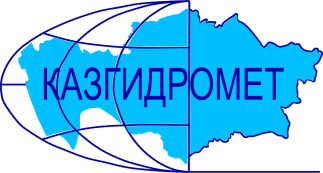 Филиал Республиканского государственного предприятия на праве хозяйственного ведения "Казгидромет" Министерства экологии и природных ресурсов РК по Туркестанской областиФилиал Республиканского государственного предприятия на праве хозяйственного ведения "Казгидромет" Министерства экологии и природных ресурсов РК по Туркестанской областиг. Шымкент   ул. Жылкышиева, 44г. Шымкент   ул. Жылкышиева, 44Тел. 55 08 65Название гидрологического постаОпасный уровеньводы ,смУровень воды ,смИзменение уровня воды за сутки ±смРасход воды, м³/сек Ледовая обстановка и толщина льда смр. Сырдарья –нижний бъеф Шардаринского вдхр.11805820439чистор. Сырдарья-  выше устье р. Келес790     6202693чистор Сырдарья- с. Байыркум618259-1чистор.Сырдарья-автомост выше Шардаринского вдхр. 11118392чистор. Келес- с. Казыгурт400243-115,39чистор. Келес- устье5003451875,1чистор. Арысь- аул. Жаскешу400309-29,61чистор. Арысь -ж.д.ст. Арысь8496671155чистор. Арысь - с. Шаульдер92570615151чистор. Жабаглысу -с. Жабаглы35023321,67чистор.Балыкты- с.Шарапкент25116303,58чистор. Машат  -с. Кершетас382162012,5чистор. Аксу- с. Саркырама29811529,07чистор. Аксу- с. Колькент430280012,0чистор.Боролдай-с.Боролдай380255-3552,5чистор. Бадам- с. Кызылжар625324-414,4чистор. Бадам -с. Караспан5002051114,5чистор. Сайрам -аул. Тасарык38011914,05чистор. Болдыбрек –у кордона Госзаповедника600152-11,47чистор. Бугунь -с. Екпенди5604494342,6чистор. Каттабугунь- с. Жарыкбас536318-1121,6чистор. Шаян - в 3,3км ниже устья р.Акбет260181-312,2чистор.Угам- с.Угам 3561501чистор. Арыстанды -с. Алгабас320прсхн.б.канал  – с. Алгабас 9200,33чистор.Карашик- с. Хантаги350256017,0чистор. Ашилган- с. Майдантал35023003,25чистор. Шубарсу- с. Шубар61032700,99чистор.Кокбулак-с.Пистели502266-57,48чистоКанал Достык-с.Шугыла530-838,5чистоНазвание ГЭСНормальный подпорный уровеньНормальный подпорный уровеньУровеньводы, м БСОбъем,млн м3Сброс,м3/сФактический приток, м3/сНазвание ГЭСУровеньводы, м БСОбъем,млн м3Уровеньводы, м БСОбъем,млн м3Сброс,м3/сФактический приток, м3/свдхр.Шардаринское – г.Шардара252.005200251.454799439768,1данные вдхр.Шардаринское – г.Шардара за 2023 год   251.745009ҚР Экология және табиғи ресурстар министрлігінің "Қазгидромет" шаруашылық жүргізу құқығындағы Республикалық мемлекеттік кәсіпорнының Түркістан облысы бойынша филиалыҚР Экология және табиғи ресурстар министрлігінің "Қазгидромет" шаруашылық жүргізу құқығындағы Республикалық мемлекеттік кәсіпорнының Түркістан облысы бойынша филиалыШымкент қ.   Жылқышиев көшесі, 44 үй.Шымкент қ.   Жылқышиев көшесі, 44 үй.Тел. 55 08 65Гидрологиялық бекеттердің атауыСудың шектік деңгейі, смСу дең-гейі,смСу деңгейі-нің тәулік ішінде өзгеруі,± смСу шығыны,  м³/секМұз жағдайы және мұздың қалыңдығы, смСырдария өз.- Шардара су қоймасының төменгі бъефі11805820439тазаСырдария өз.- Келес өзеннің жоғарғы сағасы 7906202693таза Сырдария өз. – Байырқұм ауылы618259-1таза Сырдария  өз. - Шардара су    қоймасынаң жоғары автокөпірі11118392таза Келес өз. –Қазығұрт ауылы400243-115,39таза Келес-саға5003451875,1тазаАрыс өз. -Жаскешу ауылы400309-29,61тазаАрыс өзені - Арыс т.ж. станциясы8496671155тазаАрыс өз. – Шәуілдір ауылы92570615151тазаЖабаглысу  өз. - Жабаглы ауылы35023321,67таза Балықты өз. - Шарапкент ауылы25116303,58таза Машат өз. – Кершетас ауылы382162012,5таза Ақсу өз. –Сарқырама ауылы29811529,07таза Ақсу өз. – Көлкент ауылы430280012,0таза Боролдай өз.  – Боролдай ауылы380255-3552,5таза Бадам өз.  – Қызылжар ауылы625324-414,4тазаБадам өз.-  Қараспан ауылы5002051114,5тазаСайрам өз.-Тасарық ауылы38011914,05таза Балдыбрек өз.- Мемлекеттік қорық кордоны600152-11,47таза Бөген өз. – Екпінді ауылы5604494342,6тазаКаттабөген өз. – Жарыкбас ауылы536318-1121,6тазаШаян өз.  – Ақбет өзенінің сағасынан 3,3 км төмен260181-312,2тазаӨгем өзені - Өгем ауылы3561501тазаАрыстанды өз. –Алғабас ауылы320Прсхн.б.канал–Алғабас ауылы9200,33тазаКарашық өзені-Хантағы ауылы350256017,0таза Ашылған өз. –Майдантал ауылы35023003,25таза Шұбарсу өз.- Шұбар ауылы61032700,99таза Көкбұлақ  өз.-Пістелі ауылы502266-57,48таза Канал Достық -  Шұғыла ауылы530-838,5тазаСЭС атауы Қалыпты тірек деңгейіҚалыпты тірек деңгейіСу деңгейі,м БЖКөлем,млн м3Төгім,м3/сНақты ағын,м3/с СЭС атауы Су деңгейі,м БЖКөлем,млн м3Су деңгейі,м БЖКөлем,млн м3Төгім,м3/сНақты ағын,м3/с Шардара су қоймасы – Шардара қаласы252.005200251,454799439768,1Шардара су қоймасы – Шардара қаласы 2023 жылғы деректері251,745009